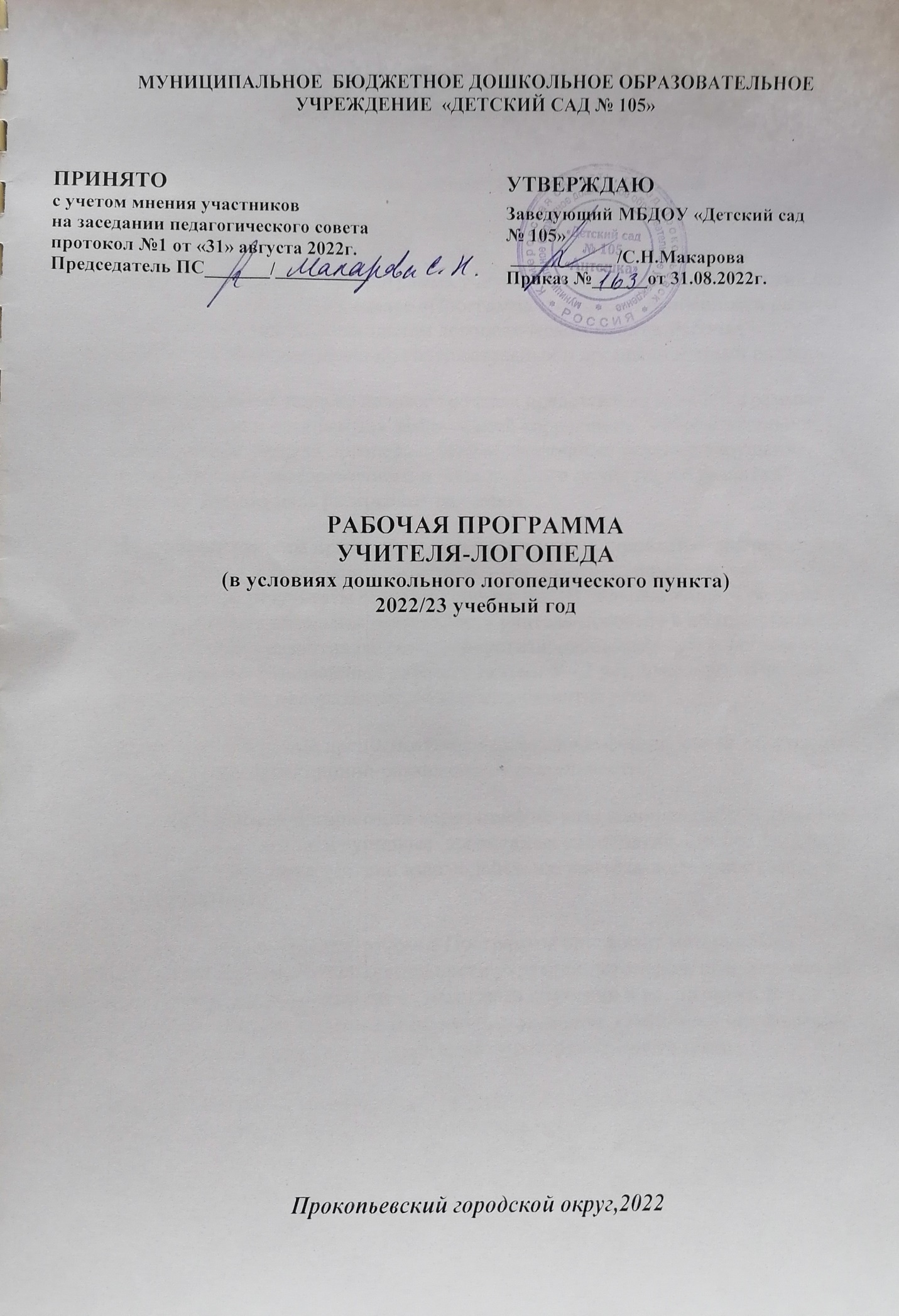 Аннотация к Рабочей программе учителя-логопедаМБДОУ «Детский сад №105» Е.Н. СтрыгинойПрограмма разработана с учетом целей и задач основной образовательной программы МБДОУ «Детский сад № 105»  и положения о рабочей программе.Представляемая Рабочая программа учителя-логопеда  МБДОУ «Детский сад № 105» г. Прокопьевска, (далее «Программа») отражает особенности работы учителя-логопеда на дошкольном логопедическом пункте. Рабочая программа включает целевой, содержательный и организационный разделы.В пояснительной записке целевого раздела представлена цель Программы - планирование и организация эффективной коррекционно-образовательной деятельности учителя-логопеда с детьми, имеющими речевые нарушения, осуществление своевременного и полноценного личностного развития ребёнка. Данная цель раскрывает ряд задач.Далее представлены принципы и подходы к ее формированию, значимые для ее разработки и реализации характеристики. Конкретизированы планируемые результаты освоения программы. В содержательном разделе отражена образовательная деятельность учителя-логопеда в соответствии с направлениями развития ребенка, конкретизированы задачи и содержание коррекционно-развивающей работы с детьми 5 – 7 лет, имеющих фонетико-фонематическое недоразвитие, общее недоразвитие речи.В рабочей программе предусмотрены вариативные формы, способы, методы организации коррекционно-развивающей деятельности.Основной формой организации коррекционно-развивающей работы являются индивидуальные и подгрупповые  логопедические занятия. Особое внимание в Рабочей программе уделено взаимодействию учителя-логопеда с семьями воспитанников.Организационный раздел рабочей Программы описывает материально-техническое обеспечение деятельности учителей-логопедов, обеспеченность методическими материалами и средствами обучения и воспитания. В Программе конкретизированы различные моменты, специфика организации коррекционно-развивающей предметно-пространственной среды.Представленная Рабочая программа позволяет определить возможные пути включения деятельности учителя-логопеда ДОУ в работу дошкольного образовательного учреждения по реализации ФГОС ДО в структуре основной образовательной программы дошкольного образования.ЦЕЛЕВОЙ РАЗДЕЛПояснительная запискаДошкольные образовательные учреждения являются первой ступенью непрерывного образования и входят в систему общественного дошкольного воспитания. Им принадлежит ведущая роль в воспитании и развитии детей, в подготовке их к школе.Детей с речевыми нарушениями рассматривают как группу педагогического риска, потому что их физиологические и психические особенности затрудняют успешное овладение ими учебным материалом в школе. Готовность к школьному обучению во многом зависит от своевременного преодоления нарушений речи. Дети с речевыми нарушениями нуждаются в особой организации коррекционно-логопедической помощи, содержание, формы и методы которой должны быть адекватны возможностям и индивидуальным особенностям детей.С целью обеспечения диагностико - коррекционного сопровождения воспитанников в детском саду  функционирует  логопункт. Содержание работы и организационные моменты логопункта закреплены Положением о логопедическом пункте, принятом на Совете педагогов и утвержденным руководителем. На сегодняшний день особенно актуальной становится проблема сочетаемости коррекционной и общеразвивающей программы в условиях логопедического пункта ДОУ с целью построения комплексной коррекционно-развивающей модели, в которой определено взаимодействие всех участников образовательного процесса в достижении единых целей и задач. Решение данной проблемы возможно через разработку рабочей программы, интегрирующей содержание комплексной и коррекционных программ. Настоящая программа носит коррекционно-развивающий характер. Она предназначена для обучения и воспитания детей 4—7 лет с различным уровнем речевого развития.    Логопедическая работа в МБДОУ «Детский сад №105» основана на использовании следующих программ:- Основная образовательная программа детского сада, построенная с учётом  примерной основной общеобразовательной программы дошкольного образования, отвечающая Федеральным государственным  образовательным стандартам (ФГОС).Структурирование содержания рабочей программы осуществляется на основе коррекционных программ:«Программа логопедической работы по преодолению общего недоразвития речи у детей» Т.Б. Филичевой, Г.В. Чиркиной, Т.В. Тумановой;«Программа обучения  и воспитания детей с фонетико – фонематическим недоразвитием речи (старшая группа)Т.Б. Филичевой, Г.В. Чиркиной;«Программа обучения и воспитания детей с недоразвитием фонетического строя (подготовительная группа)» Т.Б. Филичевой, Г.А. Каше;Примерная программа коррекционно- развивающей работы в логопедической группе для детей с ОНР (с 3 до 7 лет) Н.В.Нищевой.А т.ж. разработками отечественных учёных в области общей и специальной педагогике и психологии современных достижений логопедической науки и практики, специальной и детской психологии,  (Н. Н. Поддъяков, Н. В. Микляева, Ж. М. Глозман, С. Н. Шаховская, А. Г. Арушанова, О. Г. Ушакова, Т. Б. Филичева), отражающих представления о структуре речевого нарушения, особенностях развития детей , онтогенезе речи, а также о специфике оказания коррекционной помощи детям дошкольного возраста.. Цель и задачи реализации программыЦель программы ― планирование, организация и управление эффективной коррекционно-образовательной деятельностью учителя-логопеда с детьми, имеющими речевые нарушения, осуществление своевременного и полноценного личностного развития ребёнка. Задачи программы:способствовать общему развитию дошкольников с нарушениями речи, коррекции их психофизического развития, подготовке их к обучению в школе;способствовать объединению обучения и воспитания в целостный образовательный процесс; создать условия для реализации коррекционно - развивающей работы через обновление содержания образования в соответствии с требованиями ФГОС; выявить в ходе ранней диагностики воспитанников группы риска по речевому развитию; осуществлять необходимую коррекцию и сопровождение воспитанников с речевыми нарушениями в ходе реализации ООП; повысить компетентность педагогов ДОУ в сфере эффективного взаимодействия с детьми, имеющими речевые нарушения, а также в сфере профилактики и выявления проблем в речевом развитии;организовать взаимодействие с родителями (законными представителями) по оказанию им помощи в организации полноценной речевой среды ребенка, и повысить компетентность родителей.1.3.Принципы и подходы к формированию программыДостижение поставленной цели и решение задач осуществляется с учётом следующих  принципов:Структурно-системный принцип, согласно которому речь рассматривается как системное образование взаимосвязанных элементов, объединенных в единое целое. Принцип комплексности предполагает комплексное воздействие различных технологий (медицинских, психологических, педагогических) на один объект, обеспечивая согласованную деятельность всех специалистов. Принцип дифференциации раскрывается в дифференцированном обучении детей в соответствии с их возможностями и проблемами, уровнем речевого развития и механизмом системной речевой недостаточности. Принцип последовательности реализуется в логическом построении процесса обучения от простого к сложному, от известного к неизвестному. Принцип коммуникативности. Согласно этому принципу обучение организуется в естественных для общения условиях или максимально приближенных к ним. Принцип доступности определяет необходимость отбора материала в соответствии с возрастом, зоной актуального развития ребенка, программными требованиями обучения и воспитания. Принцип индивидуализации предполагает ориентацию на три вида индивидуализации: личностную, субъектную, индивидную. Принцип интенсивности предполагает использование на занятиях различных приемов интенсификации (создание проблемных ситуаций, участие в ролевых играх, применение средств наглядности), а также аудиовизуальных методов обучения, мнемотехники, психокоррекции и пр. Принцип сознательности обеспечивает формирование чувства языка и языковых обобщений.  Принцип активности обеспечивает эффективность любой целенаправленной деятельности.  Принципы наглядности, научности, прочности   усвоения   знаний, воспитывающего обучения позволяют правильно организовать процесс коррекционно-развивающего обучения. 1.4.Значимые для разработки и реализации программы характеристики особенностей развития воспитанниковПсихолого-педагогические особенности детей 5-7 лет.Большой вклад в исследование психологических особенностей детей старшего дошкольного возраста внесли работы таких исследователей, как Н.Н. Поддъяков, Л.А. Венгер, А.В. Запорожец, З.М. Истомина, А.Н. Леонтьев, B.C. Мухина, А.П. Усова, Д.Б. Эльконин и других. В данных исследованиях усиленное внимание направляется на понимание особенностей развития умственной, а также мотивационной сферы и отдельных познавательных процессов дошкольников; на формирование их самосознания, особенности общения и способы социального взаимодействия; специфику игровой, изобразительной и других видов детской деятельности, механизмы формирования в дошкольном возрасте элементарной учебной деятельности, а также готовности к началу школьного обучения.Ребёнок-дошкольник отличается динамичным развитием. На протяжении дошкольного возраста происходят существенные изменения в разных направлениях, совершенствуются основные виды его деятельности, активно развиваются психические процессы. Так, например, память ребёнка претерпевает как количественные, так и качественные изменения. Увеличивается её объём: дети старшей группы запоминают до 7-8, а в подготовительной группе и до 10-12 названий предметов. Аналогичные показатели определяют и развитие внимания. Ребёнку 5-6 лет оказывается доступной сосредоточенная деятельность в течение 15-20 минут, к семи годам это время увеличивается до 30 минут. Также при выполнении каких-либо действий он способен удерживать в памяти несложное условие.Одним из основных новообразований дошкольного возраста является воображение. Формируются такие его особенности, как произвольность и оригинальность. В 5-6 лет дети уже могут самостоятельно придумать небольшую сказку с последовательно разворачивающимся сюжетом на заданную тему. К семи годам они могут подчинить своё воображение определенному замыслу, последовать заранее намеченному плану, естественно внося в него некоторые коррективы. Совершенствуется восприятие цвета, формы, величины и строения предметов; систематизируются представления детей, полученные ранее. Старший дошкольник способен вычленять в сложных объектах простые формы и из простых форм воссоздавать сложные объекты. Совершенствуется ориентация в пространстве. Активное развитие воображения и совершенствование восприятия становятся основой детского творчества, которое находит своё отражение в продуктивной деятельности. Старший дошкольный возраст – это период наиболее активного рисования: в течение года ребёнок способен создать до шести тысяч рисунков. В 5-6 лет рисунки детей представляют собой схематичные изображения различных объектов. К 6-7 годам рисунки детей приобретают более детализированный характер, обогащается их цветовая гамма. Изображение человека становится более детализированным и пропорциональным. Совершенствуется и конструктивная деятельность детей. Ребята овладевают обобщённым способом обследования образца. Конструктивная деятельность может осуществляться на основе схемы, по замыслу и по условиям. В старшем дошкольном возрасте ребёнок может освоить даже сложные способы складывания бумаги и придумать собственные конструкции. Также усложняется конструирование из природного материала. 
В этот период продолжает развиваться образное мышление. На шестом году жизни ребёнок способен не только решить задачу в наглядном плане, но и совершить преобразование объекта, указать, в какой последовательности объекты вступят во взаимодействие. Ребёнок старшего дошкольного возраста способен использовать простые схемы для решения несложных задач, конструирования, может решать лабиринтные задачи. Развивается предвосхищение: на основе пространственного расположения объектов ребёнок может сказать, что произойдёт в результате их взаимодействия. Однако при этом ему трудно встать на позицию другого наблюдателя и во внутреннем плане совершить мысленное преобразование образа. Продолжают совершенствоваться обобщения, что является основой словесно-логического мышления. Как показали исследования отечественных психологов, дети старшего дошкольного возраста способны рассуждать и давать адекватные причинные объяснения, если анализируемые отношения не выходят за пределы их наглядного опыта. У ребёнка формируется умение слушать взрослого, отвечать на вопросы и задавать их, самостоятельно экспериментировать с действительностью. Дошкольный возраст также характеризуется активным развитием игровой деятельности, особенно сюжетно-ролевой игры, которая в этот период входит в свой расцвет. Групповой характер сюжетно-ролевой игры развивает способность ребёнка координировать свои действия с другими детьми. Поэтому к старшему дошкольному возрасту он научается общаться, устанавливать со сверстниками определенные отношения, разрешать конфликты с помощью речи.В старшем дошкольном возрасте активно развиваются все компоненты устной речи, совершенствуются такие показатели, как фонематический слух, интонационная выразительность, грамматический строй. Дети используют практически все части речи, занимаются словотворчеством, демонстрируют богатый лексикон. Развивается связная речь. В этом возрасте изменяется содержание общения ребёнка как со взрослым, так и со сверстником. Общение со взрослым выходит за пределы конкретной ситуации, в которой оказывается ребёнок. Ведущим в общении становится познавательный мотив. Информация, которую ребёнок получает в процессе общения, может быть сложной и трудной для понимания, но она вызывает у него интерес. Ребёнок делится с воспитателем своими мыслями, планами, впечатлениями. В этом общении происходит «социальное взросление дошкольника, формируются социально-ценностные ориентации, осознаётся смысл событий, развивается готовность к новой социальной позиции школьника. Ребёнок очень чутко воспринимает замечания и указания взрослого, что является благоприятным условием для воспитания, обучения и подготовки детей к школе. Сам дошкольник постепенно подходит к осознанию себя как субъекта взаимоотношений. У него формируется потребность в уважении со стороны взрослого, для него оказывается чрезвычайно важной его похвала. Недостаток же приводит к повышенной обидчивости детей на замечания. При этом повышенная обидчивость – это возрастной феномен.Взаимоотношения со сверстниками характеризуются избирательностью, которая выражается в предпочтении одних детей другим. Заметно преобладание в группе детского сада общения со сверстниками того же пола, принятие в среде которых имеет существенное значение для самоутверждения и адекватной самооценки. Появляются постоянные партнёры по играм. В группах начинают выделяться лидеры; в отношениях возникает конкурентность, соревновательность. В целом же для детей старшего дошкольного возраста характерны общительность и потребность в дружбе.В старшем дошкольном возрасте общение со сверстниками имеет внеситуативно-деловую форму. Основное стремление некоторых дошкольников – жажда сотрудничества, которая возникает в играх с правилами. Наряду с «осознаванием» себя, ребёнок старшего дошкольного возраста начинает претерпевать процесс «самооценивая» - оценки собственных поступков с точки зрения нормативных эталонов. Самооценка может быть адекватной, заниженной или завышенной, и переход из одного состояния в другое – её динамичность – естественна в условиях её начального этапа формирования. Положительная самооценка основана на самоуважении, ощущении собственной ценности и положительного отношения ко всему, что входит в круг представлений о самом себе. Отрицательная самооценка выражает неприятие себя, самоотрицание, негативное отношение к своей личности. Установлено, что тенденцию к переоценке чаще обнаруживают «непопулярные» в группе дети, а недооценку – наоборот, «популярные», эмоциональное самочувствие которых достаточно хорошее. Задача воспитателя и родителей – создать условия для формирования адекватной самооценки, для осознания детьми реальных собственных возможностей в той или иной деятельности.Итак, старший дошкольный возраст – последний из периодов дошкольного детства, когда в психике ребёнка появляются новые образования. Это произвольность психических процессов – внимания, памяти, восприятия и так далее – и вытекающая отсюда способность управлять своим поведением. Происходят изменения и в представлениях детей о самих себе, в их самосознании и самооценках, на что оказывают непосредственное влияние более сложные и содержательные отношения со сверстниками и взрослыми. 	Задача воспитателя и родителя – грамотно поддержать этот процесс развития и создать условия для наиболее успешного проживания ребёнком своего дошкольного детства. Структура нарушения речи у дошкольников неоднородна. На логопункт  зачисляются дети со следующими речевыми заключениями:- фонетическое недоразвитие речи (ФНР);- фонетико-фонематическое недоразвитие речи (ФФНР);- общее недоразвитие речи I, II,  III уровня (ОНР).При выявлении у воспитанника сложной речевой патологии (алалия, дизартрия, заикание) логопед обязан рекомендовать родителям посещение консультации невролога, психолога с последующим выполнением рекомендаций специалистов. В случае отказа от выполнения рекомендаций родителями ребёнка со сложной речевой патологией учитель-логопед не несёт ответственности за устранение дефекта.Характеристика детей  с фонетическим недоразвитием речи (ФНР)Фонетическое недоразвитие речи – это нарушение в её звуковом (фонемном) оформлении при нормальном функционировании всех остальных операций высказывания. Нарушение звукового оформления речи обусловлено неправильно сформировавшимися артикуляторными позициями. Чаще всего неправильный звук по своему акустическому эффекту близок к правильному. Причиной искаженного произношения звуков обычно является недостаточная  сформированность или нарушения артикуляционной моторики. Различают следующие нарушения звуков:- искаженное произношение звука;- отсутствие звука в речи;- замена одного звука другим, близким по своему артикуляционному укладу.Характеристика речи детей с фонетико-фонематическим недоразвитием(ФФНР)Фонетико-фонематическое недоразвитие (ФФН) — это нарушение процесса формирования произносительной системы родного  языка у детей с различными речевыми расстройствами вследствие дефектов восприятия и произношения фонем. Определяющим признаком фонематического недоразвития является пониженная способность к анализу и синтезу речевых звуков, обеспечивающих восприятие фонемного состава  языка. В речи ребенка с фонетико-фонематическим недоразвитием отмечаются трудности процесса формирования звуков, отличающихся тонкими артикуляционными каустическими признаками.Несформированность произношения звуков крайне ваша и может быть выражена в речи ребенка различным образом:заменой звуков более простыми по артикуляции;трудностями различения звуков;особенностями употребления правильно произносивших звуков в речевом контексте.Следует подчеркнуть, что ведущим дефектом при ФФН является несформированность процессов восприятия речи. В последние годы все чаще выявляются дети, у  которых произношение звуков исправлено в процессе краткосрочных логопедических занятий, но не скорригиро- фонематическое восприятие. На недостаточную сформированность фонематического восприятия также указывают затруднения детей при практическом осознании основных элементов языка и речи. Кроме всех перечисленных особенностей произношения и различения звуков, при фонематическом недоразвитии у детей нередко нарушаются просодические компоненты речи: темп, тембр, мелодика.Проявления речевого недоразвития у данной категории детей выражены в большинстве случаев нерезко. Отмечается бедность словаря и незначительная задержка в формировании грамматического строя речи. При углубленном обследовании речи детей могут быть отмечены отдельные ошибки в падежных окончаниях, в употреблении 1 сложных предлогов, в согласовании прилагательных и порядковых числительных с существительными и т. п.	Комплектование групп детей с ФФН осуществляется  Психолого-медико-педагогической комиссией (ПМПК). Для оформления в логопункт ДОУ  необходимо комплексное обследование ребенка членами ПМПК.  Характеристика речи детей с общим недоразвитием речи (ОНР)Под общим недоразвитием речи (ОНР) понимается такая форма речевой аномалии, при которой нарушено формирование всех компонентов речевой системы, относящихся к ее звуковой и смысловой стороне, при нормальном слухе и интеллекте (фонетико-фонематической ее стороны, лексического состава, грамматического строя). ОНР может иметь различную этиологию (совокупность причин), различный механизм и структуру дефекта. Оно может наблюдаться при алалии, дизартрии, ринолалии и прочих дефектах. Симптоматика ОНР включает позднее начало развития речи, ограниченный словарный запас, аграмматизм, дефекты звукопроизношения. Это недоразвитие может быть выражено в разной степени.Внешний вид, специфика поведения детей с ОНР, как правило, соответствуют возрастным показателям. Часто ребенок моторно неловок, скован, присутствуют те или иные знаки левшества (неустоявшаяся или смешанная латерализация). У этих детей быстро наступают признаки  утомления, темп неравномерен, чаще снижен, особенно при работе с вербальными заданиями. На фоне утомления может проявляться как импульсивность, так и выраженная вялость, потеря интереса. Незначительная несформированность регуляторных функций, особенно на фоне утомления. В этом случае контроль за собственными действиями снижается более заметно.Речевая активность у детей с ОНР невысокая, наблюдается сужение объема активного внимания, слухоречевого запоминания, выраженная несформированность пространственных  представлений. За счет несформированности пространственных представлений на всех уровнях у детей затруднено понимание и продуцирование причинно-следственных отношений, понимание сложных речевых конструкций, всех форм словообразования. В то же время, задания наглядно-действенного и наглядно-образного невербального типа выполняются в соответствии с условно нормативными показателями.В целом игра детей с ОНР мало отличается от возрастной. Спецификой игры являются некоторые трудности саморегуляции. Часто негатив вызывается тем, что ребенок не может выразить свою точку зрения на игру. Это вызывает конфликты с другими детьми. Дети этой группы более успешны в играх невербального плана. Могут быть малоактивны в совместных играх. Особенностями эмоционально-личностного развития детей с ОНР могут быть неуверенность в себе, тревожность. Как правило, контакты со сверстниками у них не нарушены. Но в игре чаще всего берут на себя пассивную роль, притязания на успех невысокие. На фоне утомления у детей с ОНР может проявляться эмоциональная неустойчивость.В настоящее время выделяют четыре уровня речевого развития, отражающие состояние всех компонентов языковой системы у детей с общим недоразвитием речи (Филичева Т. Б.).При первом уровне речевого развития речевые средства ребенка ограничены, активный словарь практически не сформирован и состоит из звукоподражаний, звукокомплексов, лепетных слов. Высказывания сопровождаются жестами и мимикой. Характерна многозначность употребляемых слов, когда одни и те же лепетные слова используются для обозначения разных предметов и явлений. Возможна замена названий предметов названиями действий и наоборот. В активной речи преобладают корневые слова, лишенные флексий. Пассивный словарь шире активного, но тоже крайне ограничен. Практически отсутствует понимание категории числа существительных и глаголов, времени, рода, падежа. Произношение звуков носит диффузный характер. Фонематическое развитие находится в зачаточном состоянии. Ограничена способность восприятия и воспроизведения слоговой структуры слова.При переходе ко второму уровню речевого развития речевая активность ребенка возрастает. Активный словарный запас расширяется за счет обиходной предметной и глагольной лексики.Возможно использование местоимений, союзов и иногда простых предлогов. В самостоятельных высказываниях ребенка уже есть простые нераспространенные предложения. При этом отмечаются грубые ошибки в употреблении грамматических конструкций, отсутствует согласование прилагательных с существительными, отмечается смешение падежных форм. Понимание обращенной речи значительно развивается, хотя пассивный словарный запас ограничен, не сформирован предметный и глагольный словарь, связанный с трудовыми действиями взрослых, растительным и животным миром. Отмечается незнание не только оттенков цветов, но и основных цветов. Типичны грубые нарушения слоговой структуры и звуконаполняемости слов. У детей выявляется недостаточность фонетической стороны речи (большое количество сформированных звуков).Третий уровень речевого развития характеризуется наличием развернутой фразовой речи с элементами  лексико-грамматического и фонетико-фонематического недоразвития. Отмечаются попытки употребления даже предложений сложных конструкций. Лексика ребенка включает все части речи. При этом может наблюдаться неточное употребление лексических значений слов. Появляются первые навыки словообразования. Ребенок образует существительные и прилагательные с уменьшительными суффиксами, глаголы движения с приставками. Отмечаются трудности при образовании прилагательных от существительных. По-прежнему отмечаются множественные аграмматизмы. Ребенок может неправильно употреблять предлоги, допускает ошибки в согласовании прилагательных и числительных с существительными. Характерно недифференцированное произношение звуков, причем замены могут быть нестойкими. Недостатки произношения могут выражаться в искажении, замене или смешении звуков. Более устойчивым становится произношение слов сложной слоговой структуры. Ребенок может повторять трех- и четырехсложные слова вслед за взрослым, но искажает их в речевом потоке. Понимание речи приближается к норме, хотя отмечается недостаточное понимание значений слов, выраженных приставками и суффиксами.Четвертый уровень речевого развития (Филичева Т. Б.) характеризуется незначительными нарушениями компонентов языковой системы ребенка. Отмечается недостаточная дифференциация звуков [т—т'—с—с'—ц], [р—р'—л—л1—j] и т.д. Характерны своеобразные нарушения слоговой структуры слов, проявляющиеся в неспособности ребенка удерживать в памяти фонематический образ слова при понимании его значения. Следствием этого является искажение звуко -наполняемости слов в различных вариантах. Недостаточная внятность речи и нечеткая дикция оставляют впечатление «смазанности». Остаются стойкими ошибки при употреблении суффиксов (единичности, эмоционально-оттеночных, уменьшительно-ласкательных). Отмечаются трудности в образовании сложных слов. Кроме того, ребенок испытывает затруднения при планировании высказывания и отборе соответствующих языковых средств, что обусловливает своеобразие его связной речи. Особую трудность для этой категории детей представляют сложные предложения с разными придаточными. Дети с общим недоразвитием речи имеют по сравнению с возрастной нормой особенности развития сенсомоторных, высших психических функций, психической активности.1.5. Планируемые результаты освоения программыДля отслеживания результатов освоения программы используются разнообразные методы: наблюдения, беседы, практическая деятельность воспитанников, опрос, викторины, результаты участия воспитанников в конкурсах.  Результаты освоения программы определяются следующими критериями:правильно артикулировать все звуки в различных фонетических позициях и формах речи;чётко дифференцировать все изученные звуки;свободно пользоваться плавной речью различной сложности в разных ситуациях общения;преодолеть индивидуальные коммуникативные затруднения;находить в предложении слова с заданным звуком, определять место звука в слове;правильно передавать слоговую структуру слов, используемых в самостоятельной речи;активно пользоваться различными способами словообразования;изменять слова в роде, числе, падеже, правильно употреблять предлоги;отвечать на вопросы по содержанию прочитанного, ставить вопросы к текстам и пересказывать их;овладеть интонационными средствами выразительности речи в сюжетно-ролевой игре, пересказе, чтении стихов.Для детей с ОНР I уровня речевого развития.В итоге логопедической работы на этом этапе формирования устной речи дети должны: соотносить предметы и действия с их словесным обозначением;пассивный словарь должен состоять из названий предметов, которые ребенок часто видит; действий, которые совершает сам или их совершают знакомые ему лица; некоторых своих состояний (холодно, тепло, жарко); у детей должна появиться потребность подражать слову взрослого; дети должны научиться выражать свои желания с помощью простых просьб; отвечать на простые вопросы одним словом или двухсловной фразой без использования жеста. Для детей с ОНР II уровня речевого развития.К концу данного этапа обучения, дети должны:научиться соотносить предметы с их качественными признаками и функциональным назначением; узнавать по словесному описанию знакомые предметы; сравнивать знакомые предметы по отдельным, наиболее ярко выделяемым признакам; понимать простые грамматические категории; воспроизводить отраженно и самостоятельно ритмико-интонационную структуру двух- и трехсложных слов из сохранных и усвоенных звуков; обращаться, используя в самостоятельной речи словосочетания и простые нераспространенные предложения. Понимание речи включает понимание некоторых грамматических форм слов, несложных рассказов, коротких сказок. В процессе коррекционно-развивающего обучения у детей расширяется понимание обращенной речи, развивается речевая активность.Для детей с ОНР III уровня речевого развития.К концу данного этапа обучения дети должны научиться: понимать обращенную речь в соответствии с параметрами возрастной группы; фонетически правильно оформлять звуковую сторону речи; правильно передавать слоговую структуру слов, используемых в самостоятельной речи; пользоваться в самостоятельной речи простыми распространенными предложениями, владеть навыками объединения их в рассказ;владеть элементарными навыками пересказа; владеть навыками диалогической речи; владеть навыками словообразования;грамматически правильно оформлять самостоятельную речь в соответствии с нормами языка. II. СОДЕРЖАТЕЛЬНЫЙ РАЗДЕЛ2.1. Деятельность учителя-логопеда в соответствии с направлениями коррекции речевого развития детей.Эффективность логопедической работы определяется чёткой организацией детей в период их пребывания в детском саду, правильным распределением нагрузки в течение дня, координацией и преемственностью в работе всех субъектов коррекционного процесса: логопеда, родителей и педагогов.  Реализация программы осуществляется ежедневно:в процессе непрерывной образовательной деятельности;образовательной деятельности в ходе режимных моментов;образовательной деятельности	в процессе самостоятельной деятельности детей в различных видах детской деятельности;образовательной деятельности в процессе взаимодействия с семьями воспитанников.Обучение на занятиях — основная форма коррекционно – воспитательной работы с детьми, имеющая большое значение для формирования коммуникативной функции речи.Формы организации образовательной деятельностиЭффективность логопедической работы определяется чёткой организацией детей в период их пребывания в детском саду, правильным распределением нагрузки в течение дня, координацией и преемственностью в работе всех субъектов коррекционного процесса: логопеда, родителей и педагогов.  Обучение на занятиях — основная форма коррекционно - воспитательной работы с детьми, имеющая большое значение для формирования коммуникативной функции речи. В программе предусмотрены два типа занятий: подгрупповые и индивидуальные. Важной в методическом аспекте особенностью индивидуальных и подгрупповых занятий является то, что они носят опережающий характер и готовят детей к усвоению более сложного фонетического и лексико - грамматического материала. 	Индивидуальные занятия составляют существенную часть рабочего времени логопеда в течение каждого дня, что  позволяют осуществлять коррекцию речевых и иных недостатков психофизического развития, глубоко индивидуальных для каждого воспитанника. Основная цель индивидуальных занятий состоит в выборе и применении комплекса артикуляционных  упражнений , направленных на устранение специфических нарушений звуковой стороны речи, характерных для разных форм  речевой патологии — дислалии, ринолалии, дизартрии и др.На индивидуальных занятиях логопед имеет возможность установить эмоциональный контакт с ребёнком, активизировать контроль за качеством звучащей речи, скорригировать некоторые личностные особенности дошкольника:  речевой негативизм, фиксацию на дефекте.Воспитанник  должен овладеть правильной  артикуляцией изучаемого звука и автоматизировать его в облегченных условиях, т. е. изолированно, в прямом и обратном  слоге, словах несложной слоговой структуры. Таким образом, ребёнок подготавливается к содержанию подгрупповых занятий.  К индивидуальным логопедическим занятиям предъявляются определенные требования. При их подготовке и проведении логопед должен: с формулировать тему и цели занятия; продумать этапы занятия, их связь друг с другом;запланировать постепенное усложнение речевого материала занятия; осуществлять дифференциальный подход к каждому ребенку сучетом структуры речевого дефекта, возрастных и индивидуальных особенностей;формулировать инструкции кратко и четко;использовать разнообразный и красочный наглядный материал;уметь создавать положительный эмоциональный фон занятия.Основная задача индивидуальных занятий заключается в первоначальном формировании звуковой стороны речи, что включает в себя комплекс подготовительных артикуляционных упражнений, коррекцию произношения дефектных звуков, слоговой структуры слова, развитие фонематического слуха и формирование фонематического восприятия.Определяя содержание индивидуального логопедического занятия, подбирая речевой и практический материал, логопед должен стремиться к тому, чтобы сделать занятие не только интересным, но и максимально продуктивным, с высокой речевой активностью ребенка. Для  этого можно подбирать лексико-грамматические игры и игры со словами, насыщенными автоматизируемым звуком.Индивидуальные занятия имеют следующую структуру:1. Артикуляционные упражнения.2. Пальчиковая гимнастика.3. Упражнения по  развитию речевого дыхания.4. Упражнения по формированию речевого голоса.5. Упражнения для развития слухового внимания и фонематического восприятия.6. Исправление дефектного звукопроизношения и автоматизация правильного звукопроизношения в речи ребенка.7. Коррекция нарушения слоговой структуры слова.8. Формирование лексико-грамматических представлений. 9. Обучение элементам грамоты. 10. Развитие психических процессов: память, внимания, мышления, воображения.2.  Основная цель подгрупповых занятий -  воспитание навыков коллективной работы.  На этих занятиях дети должны научиться адекватно оценивать качество речевых высказываний адекватно оценивать качество речевых высказываний сверстников.  Состав подгрупп является системой,  меняется по усмотрению логопеда в зависимости от динамики  достижений дошкольников в коррекции произношения. Большую часть свободного времени дети могут проводить в любом сообществе в соответствии с их интересами.  Подгрупповые фонетические занятия предусматривают усвоение произношения ранее поставленных звуков в любых фонетических позициях и активное использование их в различных формах самостоятельной речи. Одновременно обеспечивается дальнейшее расширение речевой практики детей в процессе ознакомления с окружающим миром. Это позволяет реализовать коррекционную направленность обучения, предоставить  ребёнку благоприятные условия для овладения родным  языком в индивидуальных и коллективных ситуациях.Подгрупповые занятия способствуют воспитанию навыков коллективной работы, умения слушать и слышать логопеда, выполнять в заданном темпе упражнения по развитию силы голоса, изменению модуляции (хором, выборочно); адекватно оценивать качество речевой продукции детей. Логопед может организовать простой диалог для тренировки произносительных навыков; упражнять детей в различении сходных по звучанию фонем в собственной и чужой речи. Для логопедической работы во время подгрупповых занятий дошкольники объединяются по признаку однотипности нарушения звукопроизношения или когда, помимо нарушений звукопроизношения, присутствуют элементы фонетико-фонематического и лексико-грамматического недоразвития. Задачи и содержание подгрупповых занятий:Закрепление навыков произношения изученных звуков; отработка навыков восприятия и воспроизведения сложных слоговых структур, состоящих из правильно произносимых звуков; воспитание готовности к звуковому анализу и синтезу слов, состоящих из правильно произносимых звуков; расширение лексического запаса в процессе закрепления поставленных ранее звуков;закрепление доступных возрасту грамматических категорий с учетом исправленных на индивидуальных занятиях звуков; развитие связной речи.На  подгрупповых занятиях организуются совместные игры дошкольников, обеспечивающие межличностное общение , разные виды деятельности для развития коммуникативной , планирующей и знаковой функции речи.	Важную роль в обучении и воспитании детей с речевыми нарушениями играет четкая организация их жизни в период посещения, детского сада. Поэтому следует создать необходимые условия, чтобы обеспечить разнообразную активную деятельность детей. Режим дня и расписание занятий в значительной степени отличаются от общепринятых, так как в течение года наряду с приоритетным осуществлением коррекционно-обучающих направлений развития дошкольников данной категории необходимо подготовить их к интеграции в общеобразовательную среду. Соблюдение определённого режима, правильное равномерное распределение нагрузки на протяжении всего дня позволяют без лишнего напряжения и переутомления выполнять поставленные задачи. Важно при этом правильно соотнести обязанности логопеда и воспитателя. СОДЕРЖАТЕЛЬНЫЙ РАЗДЕЛ2.2. Интеграция коррекционно-развивающей работы по образовательным областямПрограмма направлена на:-	создание развивающей образовательной среды как системы условий социализации и индивидуализации детей;-	создание условий развития ребенка, открывающих возможности для позитивной социализации, личностного развития, развития инициативы и творческих способностей.Согласно ФГОС дошкольного образования, содержание Программы обеспечивает развитие личности, мотивации и способностей детей в различных видах деятельности и охватывает следующие направления развития и образования детей (далее образовательные области):-	социально-коммуникативное развитие;-	познавательное развитие;-	речевое развитие;-	художественно-эстетическое развитие;-	физическое развитие.Образовательная область «Социально-коммуникативное развитие»В области социально-коммуникативного развития ребенка в условиях информационной социализации основными задачами образовательной деятельности являются создание условий для:–	развития положительного отношения ребенка к себе и другим людям;–	развития коммуникативной и социальной компетентности, в том числе информационно- социальной компетентности;–	развития игровой деятельности;–	развития компетентности в виртуальном поиске.Основные задачи коррекционно-развивающей работы:-	Включение ребенка в совместную деятельность и формирование навыков   взаимодействия «ребенок — взрослый», «ребенок — ребенок»;-	создание ситуаций, требующих от детей использования связной речи в общении друг с другом и с взрослыми (в различных видах деятельности);-	стимуляция интереса ребенка к игровой деятельности и умения участвовать в игре;-	обучение выполнению правил в подвижных и дидактических играх.Образовательная область «Познавательное развитие»В области познавательного развития ребенка основными задачами образовательной деятельности являются создание условий для:–	развития любознательности, познавательной активности, познавательных способностей детей;–	развития представлений в разных сферах знаний об окружающей действительности, в том числе о виртуальной среде, о возможностях и рисках Интернета.Основные задачи коррекционно-развивающей работы:-	Знакомство с различными свойствами предметов на основе операций с ними (форма, величина, цвет), их различение в процессе сопоставления, сравнения;-	развитие основных функциональных уровней памяти;-	формирование операций сравнения, обобщения, классификации;-	развитие способностей мысленного сопоставления объектов, установления сходства или различия предметов по каким-либо признакам, объединение предметов и явлений действительности в группу по общему признаку, распределение предметов по группам (игры в лото, домино, «Парные картинки», «Почтовый ящик», «Найди лишнее»; понимание сюжетных картинок; группировка по темам, например, «Игрушки», «Посуда», и т. п.);-	обучение пониманию содержания и смысла сюжетных картинок;-	обучение мысленному установлению связей, объединению предметов, их частей или признаков («Дополни до целого», «Сложи картинку» и т.п.);-	обучение пониманию иносказательного смысла загадок.Образовательная область «Речевое развитие»В области речевого развития ребенка основными задачами образовательной деятельности является создание условий для:–	формирования основы речевой и языковой культуры, совершенствования разных сторон речи ребенка;–	приобщения детей к культуре чтения художественной литературы.Основные задачи коррекционно-развивающей работы:-	Развитие слухового внимания;-	подготовка артикуляторного аппарата к естественному формированию правильного звукопроизношения в процессе выполнения артикуляторных игровых упражнений по подражанию;-	совершенствование понимания речи на основе восприятия целостных словосочетаний, подкрепленных действием, обучение пониманию вопросов;-	вызывание речевого подражания на материале гласных звуков и их сочетаний, открытых и закрытых слогов и слогов со стечением согласных;-	формирование способности называть предмет или действие словом в быту и игре;-	обучение фразовой речи путем договаривания начатых логопедом фраз, формулирования фразы-просьбы, предложения к сотрудничеству или выражения желания;-	формирование первичных представлений об интонационной выразительности речи с помощью эмоционального чтения детям потешек, стихов, сказок;-	обучение воспроизведению ритмического рисунка слова с одновременным отстукиванием рукой. Формирование умения передавать акценты ударами в бубен, хлопками в ладоши и выдерживать паузы;-	расширение, активизация и уточнение словаря посредством использования различных частей речи;-	обучение самостоятельному использованию грамматических форм слова и словообразовательных моделей при демонстрации действий и по сюжетным картинкам;-	закрепление синтаксических связей в составе простых и сложных предложений с помощью ответов на вопросы (по сюжетной картинке, по содержанию небольших сказок, стихотворений с опорой на картинки, в процессе диалога).Образовательная область «Художественно-эстетическое развитие»В области	художественно-эстетического развития ребенка основными задачами образовательной деятельности являются создание условий для:–	развития у детей интереса к эстетической стороне действительности, ознакомления с разными видами и жанрами искусства (словесного, музыкального, изобразительного), в том числе народного творчества;–	развития способности к восприятию музыки, художественной литературы, фольклора;–	приобщения к разным видам художественно-эстетической деятельности, развития потребности в творческом самовыражении, инициативности и самостоятельности в воплощении художественного замысла.Основные задачи коррекционно-развивающей работы:-	Воспитание чувства ритма;-	обучение ритмическим движениям в соответствии с характером звучания музыки;-	прохлопывание простого ритма по подражанию;-	отстукивание ритма детских песен;-	развитие чувства ритма в ритмических и  музыкально-ритмических играх.Образовательная область «Физическое развитие»В области физического развития ребенка основными задачами образовательной деятельности являются создание условий для:–	становления у детей ценностей здорового образа жизни;–	развития представлений о своем теле и своих физических возможностях;–	приобретения двигательного опыта и совершенствования двигательной активности;–формирования	начальных	представлений	о	некоторых	видах	спорта,	овладения подвижными играми с правилами.Основные задачи коррекционно-развивающей работы:-	Обогащение двигательного опыта детей в процессе проведения физкультминуток, пластических этюдов, подвижных игр, в действиях с предметами;-	формирование кинестетической и кинетической основы движений пальцев рук в процессе выполнения специальных упражнений, последовательно организованных движений и конструктивного праксиса по подражанию и по инструкции;-	обучение детей оптимальному для речи типу физиологического дыхания;-	обучение речевому дыханию через специальные упражнения;-	развитие	у   детей	произвольной	выразительности,	модуляций	голоса	посредством специальных игр, хороводов, доступных для ребенка небольших стихотворных диалогов;-	нормализация мышечного тонуса мимической и артикуляторной мускулатуры путем проведения дифференцированного логопедического массажа.2.3. Особенности и содержание коррекционно-логопедической    деятельности. Коррекционно - образовательная деятельность основана на организации учителем - логопедом видов деятельности, заданных ФГОС дошкольного образования: Игровая деятельность является ведущей деятельностью ребенка дошкольного возраста. В организованной образовательной деятельности она выступает в качестве основы для интеграции всех других видов деятельности ребенка дошкольного возрастаИгровая деятельность представлена в образовательном процессе в разнообразных формах - это дидактические и сюжетно-дидактические, развивающие, подвижные игры, игры-путешествия, игровые проблемные ситуации, игры- инсценировки, игры-этюды и пр.Коммуникативная деятельность направлена на решение задач, связанных с развитием свободного общения детей и освоением всех компонентов устной речи, освоение культуры общения и этикета, воспитание толерантности, подготовки к обучению грамоте (в старшем дошкольном возрасте), находит отражение опыт, приобретаемый детьми в других видах деятельности.Познавательно-исследовательская деятельность включает в себя широкое познание детьми объектов живой и неживой природы, предметного и социального мира (мира взрослых и детей, деятельности людей, знакомство с семьей и взаимоотношениями людей, городом, страной и другими странами), безопасного поведения, освоение средств и способов познания (моделирования, экспериментирования), сенсорное  развитие детей.Восприятие художественной литературы и фольклора организуется как процесс слушания детьми произведений художественной и познавательной литературы, направленный на развитие читательских интересов детей, способности восприятия литературного текста и общения по поводу прочитанного. Двигательная деятельность организуется в процессе занятий во время проведения физминуток и динамических пауз.Во второй половине дня организуются разнообразные культурные практики, ориентированные на проявление детьми самостоятельности и творчества в разных видах деятельности. Развлечения.Создание условия для проявления культурно-познавательных потребностей, интересов, запросов и предпочтений, а также использования полученных знаний и умений для проведения досуга.Праздники.Формирование у детей представления о будничных и праздничных днях. Вызывать эмоционально положительное отношение к праздникам, желание активно участвовать в их подготовке (украшение групповой комнаты, музыкального зала, участка детского сада и т. д.).Воспитание  внимания к окружающим людям, стремление поздравить их с памятными событиями, преподнести подарки, сделанные своими руками.Самостоятельная деятельность.Создание условий для развития индивидуальных способностей и интересов детей (наблюдения, экспериментирование, собирание коллекций и т. д.).Формирование умения и потребности организовывать свою деятельность, соблюдать порядок и чистоту. Развитие умения взаимодействовать со сверстниками, воспитателями и родителями.Творчество.Поддерживание увлечения детей разнообразной художественной и познавательной деятельностью, создание  условий для посещения кружков и студий.В логопункт зачисляются дети, имеющие различные речевые нарушения (фонетическое, фонетико-фонематическое недоразвитие речи, общее недоразвитие речи) важно, чтобы индивидуальная коррекционная работа включала именно те направления, которые соответствуют структуре речевого нарушения.При  фонетическом недоразвитии речи, фонетико-фонематическом недоразвитии речи и общем недоразвитии речи коррекция звукопроизношения включает в себя следующие этапы:I. Подготовительный этап;II. Этап формирования первичных произносительных умений и навыков;III. Этап формирования коммуникативных умений и навыков.Работа на подготовительном этапе направлена на:- выработку четких координированных движений органов артикуляционного аппарата, подготовку органов артикуляции к постановке тех или иных звуков. На данном этапе кроме артикуляционной гимнастики используются подготовительные упражнения:для всех звуков: “Забор”, “Окно”, “Мост”;для свистящих: “Лопата”, “Холодный воздух”, “Фокус”;для шипящих: “Трубочка”, “Вкусное варенье”, “Чашечка”, “Грибок”, “Тёплый воздух”;для Р, Р': “Маляр”, “Индюк”, “Лошадка”, “Грибок”, “Молоток”, “Гармошка”, “Дятел”; для Л: “Лопата”, “Накажем язык”, “Пароход”, “Пароход гудит”.Развитие речевого дыхания и сильной длительной воздушной струи:«Что спрятано?», «Вьюга», «Кораблик», «Шторм в стакане», «Листопад», «Пропеллер».Этап формирования первичных произносительных умений и навыков:Постановка нарушенных звуков. Используются различные способы: имитационный, механический, смешанный.Постановка звуков происходит в такой последовательности, которая определена естественным (физиологическим) ходом формирования звукопроизношения у детей в норме: свистящие С, 3, Ц, С', 3';шипящие  Ш,  Ж, Ч, Щ;соноры Л, Л’, Р, Р’. 	Изменения в последовательности постановки звуков зависят от индивидуальных особенностей детей.Работа по постановке звуков проводится только индивидуально: показ артикуляции перед зеркалом, показ профиля данного звука, показ положения языка кистью руки, наглядная демонстрация звука.2. Автоматизация поставленных звуков: изолированного произношения, в слогах, словах, словосочетаниях, предложениях; в тексте.3. Дифференциация звуков: изолированных звуков, в слогах, в словах, в словосочетаниях, в предложениях, в тексте.Этап формирования коммуникативных умений и навыков подразумевает автоматизацию поставленных звуков в спонтанной речи.При фонетико-фонематическом недоразвитии речи и общем недоразвитии речи одним из важных направлений работы является развитие фонематического слуха. Поэтому в коррекционную работу, кроме вышеперечисленных, включаются следующие этапы:I. Развитие слухового восприятия, внимания (осуществляется одновременно с подготовительным этапом);II. Развитие фонематического слуха (осуществляется одновременно с подготовительным этапом и этапом формирования первичных произносительных умений и навыков);III. Формирование звукобуквенного и слогового анализа и синтеза слова (осуществляется на этапах формирования первичных произносительных и коммуникативных умений и навыков).На этапе развития слухового восприятия, внимания проводятся:1) упражнения, направленные на дифференциацию звуков, различающихся по тональности, высоте, длительности: «Угадай, чей голос», «Найди пару», «Улови шёпот», «Жмурки с голосом», «Отгадай, что звучит», «Где позвонили?»;2) воспроизведение ритмического рисунка на слух: «Хлопни как я».Этап развития фонематического слуха включает:1) упражнения в узнавании заданного звука среди других фонем и вычленение его из слова в различных позициях: «Хлопни, когда услышишь звук», « Определи место звука в слове»;2) упражнения на дифференциацию звуков, близких по артикуляционным или акустическим свойствам: «Подними нужный символ», «Раз, два, три, за мною повтори».Этап формирования звукобуквенного и слогового анализа и синтеза слова предполагает:1) последовательное вычленение и сочетание звуков в словах различной слоговой структуры: «Звуковое домино», «Весёлый рыболов», «Домики», «Кто за кем?», «Звуки поссорились», «Поймай звук», «Звук убежал»;2) последовательное вычленение и сочетание слогов в словах различной слоговой структуры: «Доскажи словечко», «Путаница», «Весёлый поезд», «Пуговицы», «Пирамидка»;3) обозначение гласных и согласных (твердых и мягких) звуков фишками соответствующих цветов: «Отбери картинки», «Звуковое лото», «Отгадай», «Скажи наоборот»;При общем недоразвитии речи помимо выше перечисленных направлений работы, включаются следующие направления:- Обогащение и активизация словаря (осуществляется на этапах формирования первичных произносительных и коммуникативных умений и навыков): номинативный словарь, предикативный словарь, словарь признаков, числительные и местоимения, навыки словообразования.- Совершенствование грамматического строя (осуществляется на этапах формирования первичных произносительных и коммуникативных умений и навыков): словоизменение, согласование.- Совершенствование связной речи (осуществляется на этапах формирования первичных произносительных и коммуникативных умений и навыков): пересказ, рассказ по серии сюжетных картин, рассказ по сюжетной картине.2.4. Особенности взаимодействия учителя – логопеда с семьями воспитанниковОсновные положения ФГОС ДО отражают необходимость включения родителей и других членов семей воспитанников в образовательный процесс как участников образовательных отношений. Социальными заказчиками деятельности учреждения являются родители воспитанников. Поэтому педагогический коллектив пытается создать доброжелательную, психологически комфортную атмосферу, в основе которой лежит определенная система взаимодействия с родителями, взаимопонимание и сотрудничество.Цели  и задачи партнерства с родителями (законными представителями)Партнерство означает, что отношения обеих сторон строятся на основе совместной ответственности за воспитание детей. Кроме того, понятие «партнерство» подразумевает, что семья и учреждение равноправны, преследуют одни и те же цели и сотрудничают для их достижения.После проведения логопедического обследования учитель-логопед  предоставляет  родителям (или лицам, их заменяющим) полную и подробную информацию о речевых  и  неречевых нарушениях, выявленных у ребёнка. Учитель–логопед подробно разъясняет индивидуальную коррекционно-развивающую программу, предназначенную для занятий с ребёнком, и делает акцент на необходимости совместной, согласованной работы педагогов детского сада и родителей.Программа предусматривает:разъяснение специальных знаний по логопедии среди педагогических работников, родителей (законных представителей) Учреждения;обеспечение взаимодействия с родителями (законными представителями) воспитанников Учреждения по преодолению речевых нарушений;повышение педагогической компетентности родителей (законных представителей) в вопросах развития и воспитания детей дошкольного возраста, имеющих речевые нарушения.Деятельность учителя – логопеда в этом направлении предполагает использование разнообразных форм взаимодействия с семьей и педагогами Учреждения:диагностирование;  педагогическое просвещение, обмен опытом (консультации, собрания, круглые столы, педагогические гостиные и т.д.);  проведение мероприятий для детей и взрослых (праздники, викторины, конкурсы и т.д.) в том числе совместного творчества (выставки, проекты, мастерские);  индивидуальная работа с родителями.Без постоянного и тесного взаимодействия с семьями воспитанников коррекционная логопедическая работа будет не полной и не достаточно эффективной. Поэтому интеграция детского сада и семьи – одно из основных условий работы учителя-логопеда на логопедическом пункте.2.5. Характеристики содержания рабочей программы учителя-логопеда 	Мониторинг речевого развития детей, зачисленных в логопункт, проводится учителем-логопедом с 1 по 15 сентября  и с 16 по 31 мая.Логопедическое обследование направлено на определение структуры дефекта, степени выраженности речевых нарушений с целью планирования коррекционной работы; определение эффективности коррекционной работы.  Для диагностики устной речи старших дошкольников была разработана методика обследования речи с бально-уровневой системой оценки. В методике использованы речевые пробы, предложенные Р.И. Лалаевой, Е.В. Мальцевой, А. Р. Лурия.  Она включает 8 серий, каждая из которых объединяет пробы нарастающей трудности. Каждая проба оценивается в отдельности, затем высчитывается сумма баллов за все задания,  за серию.В ходе обследования изучаются следующие  компоненты речи дошкольников:Звукопроизношение.Исследование сформированности  звуко-слоговой  структуры   словаИсследование навыков языкового анализа. Исследование словаря и навыков словообразования. Исследование грамматического строя речи.Исследование связной речи.Понимание логико-грамматических конструкций. Графомоторные навыки. Ориентировка на листе бумаги.Максимальное количество баллов, начисляемых за успешное выполнение проб методики, равно 125. При обработке полученных данных абсолютное значение переводится в процентное выражение. Если 125 принять за 100%, то процент успешности выполнения проб каждым испытуемым можно вычислить, умножив скммарный бал за весь тест на 100 и разделив полученный результат на 125. Высчитанное таким образом процентное выражение качества выполнения методики соотносится затем с одним из трёх выделенных уровней успешности:  49,9% и ниже – низкий,  50 -79,9% - средний, 80 – 100% - высокий. Данная методика позволяет получить индивидуальный речевой профиль ребёнка, определяя его уровень речевой готовности, который позволяет, с одной стороны разработать индивидуальный образовательный маршрут ребенка а, с другой стороны, определить «слабые звенья» в  его речевом развитии и, соответственно, своевременно организовать коррекционно-логопедическую работу.3.1. Материально-техническое обеспечение программы Логопедическая документация:- нормативно-правовая база учителя-логопеда;
- паспорт логопедического кабинета;
- перспективное и календарное планирование на учебный год;- расписание индивидуальных занятий, заверенное заведующим ДОУ;-циклограмма рабочей недели;- журнал взаимодействия с родителями;- журнал взаимодействия с педагогами;
- журнал движения детей;- журнал учёта посещаемости детей;
- речевые карты;
 - индивидуальные коррекционные тетради для домашних заданий, - мониторинг речевого развития детей;- рабочая программа учителя-логопеда;- план по самообразованию.              Оснащение логопедического кабинета1.	Зеркало настенное с подсветкой и настольные индивидуальные зеркала2.       Столы детские, регулируемые3.	Стулья детские, регулируемые4.       Рабочий стол для логопеда5.       Стул для логопеда6.       Магнитная доска 7.       Настенные часы8.	Шкафы для наглядных пособий9.       Настенная касса букв10.     Настенные пособия «Паровозик», «Веселая азбука»3.2.	Обеспеченность методическими материалами и средствами обучения коррекционного логопедического процессаЛогопедический кабинет полностью оснащен необходимым оборудованием, методическими материалами и средствами обучения.В логопедическом кабинете имеются следующие материалы:Перечень пособий в логопедическом кабинетеДля проведения логопедического обследования:1.	Обследование звукопроизношения;2.	Обследование понимания речи;3.	Обследование связной речи;4.	Обследование грамматического строя речи;5.	Обследование состояния словарного запаса;6.	Обследование фонематического восприятия, фонематического анализа и синтеза, фонематических представлений;7.	Обследование слоговой структуры слова;8.	Счетный материал для обследования;9.	Разрезные картинки для обследования на 2-4-6-8 частей;10.	Картинки и текстыДля формирования правильного звукопроизношения:1.	Артикуляционные упражнения (карточки);2.	Материал для автоматизации звуков в словах, предложениях, текстах;3.	Пособия для работы над речевым дыханием;4.	Предметные картинки на все изучаемые звуки;5.	Альбомы на автоматизацию и дифференциацию поставленных звуков;6.	Тексты и картотеки на автоматизацию поставленных звуков7.        Зонды для постановки звуков.Для формирования фонематического восприятия, звукового анализа:1.	Сигнальные кружки на дифференциацию звуков;2.	Цветные фишки для звукобуквенного анализа;3.	Предметные картинки на дифференциацию звуков;4.	Тексты на дифференциацию звуков .Для обучения грамоте:1.	Магнитный алфавит;2.	Настенный алфавит;3.	Бумажный алфавит;4.	Схемы для анализа предложений;5.	Наборы предметных картинок для деления слов на слоги;6.	Логопедические буквари;7.	Кассы букв на каждого ребенкаДля обогащения словарного запаса и формирования грамматического строя речи:1.	Предметные картинки по обобщающим темам;2.	Предметные картинки на подбор антонимов;3.	Предметные картинки на подбор синонимов;4.	Многозначные слова;5.	Предметные картинки «один-много»;6.	Схемы предлогов;7.	Пособия на составление предложений с простыми и сложными предлогами;8.	Пособия на согласование слов;9.	Деформированные тексты и др.Для развития связной речи:1.	Серии сюжетных картинок;2.	Сюжетные картинки;3.	Предметные картинки для составления сравнительных и описательных рассказов;4.	Схемы и мнемотаблицы для составления описательных рассказов5.	Картинно-графические планы для рассказов.Перечень методической литературы в логопедическом кабинетеАгранович, З.Е. Сборник домашних заданий для преодоления [текст]/ З.Е. Агранович. – СПб. : Детство-Пресс,2004.Агранович, З.Е. Сборник домашних заданий в помощь логопедам и родителям для преодоления лексико – грамматического недоразвития речи у дошкольников с ОНР [текст]/  З.Е. Агранович – СПб.: Детство – Пресс, 2001.Акименко , В.М. Новые логопедические технологии [текст]/ В.М. Акименко – Ростов - на – Дону : Феникс, 2009.Большакова ,С.Е. Формируем слоговую структуру слова [текст]/  С.Е.        Большакова – М.: Творческий центр Сфера, Карапуз- Дидактика, 2006.Бойкова, С.В. Занятия с логопедом по развитию связной речи у детей 5 – 7 лет[текст]/  С.В. Бойкова – СПб.: Каро, 2010 .Богомолова, А.И. Логопедическое пособие для занятий с детьми [текст]/   А.И. Богомолова – СПб.: Библиополис, 1994.Волкова, Л.С. Логопедия [текст]/Л.С.Волкова –М. : Просвещение, 1989.Большакова , С.Е. Преодоление нарушений слоговой структуры слова у детей  [текст]/  С.Е. Большакова – М.: ТЦ Сфера, 2014.Бушлякова, Р.Г. Артикуляционная гимнастика с биоэнергопластикой [текст] / Р.Г. Бушлякова – СПб. : Детство-Пресс, 2011. Власова, Т.М., Пфафенродт, А.Н. Фонетическая ритмика [текст]/ Т.М. Власова, ,  А.Н. Пфафенродт – М.: Гуманитарный издательский центр Владос, 1996.Гомзяк ,О.С. Сюжетные картины для развития связной речи в старшей логогруппе [текст]/   О.С. Гомзяк – М. : Гном и Д , 2009.Гаврина, С.Е., Кутявина, Н.Л., Топоркова, Н.Л. Щербинина, С.В. Развиваем внимание [текст]/   С.Е. Гаврина, Н.Л. Кутявина, Н.Л. Топоркова, Громова , О.Е. Исправляем произношение : С-Ш [текст]/ О.Е. Громова – М.: Творческий центр Сфера, Карапуз- Дидактика, 2006.Докутович, В.В., Куласова, Л.Е. Логопедическая служба дошкольного образовательного учреждения [текст]/ В.В. Докутович, Л.Е. Куласова -  Волгоград : Учитель, 2013.Егорова, О.В. Звуки «М», «МЬ», «Н», «НЬ». Речевой материалы игры по автоматизации и дифференциации звуков у детей  5-7 лет . – м. :Гном и Д, 2005.Егорова, О.В. Звуки «П», «ПЬ», «Б», «БЬ». Речевой материалы игры по автоматизации и дифференциации звуков у детей  5-7 лет . – м. :Гном и    Д ,2005.Егорова, О.В. Звуки «Ф», «ФЬ», «В», «ВЬ». Речевой материалы игры по автоматизации и дифференциации звуков у детей  5-7 лет . – м. :Гном и Д ,2008.Жукова, Н.С.,  Мастюкова, Е.М., Филичева, Т.Б. Логопедия . Преодоление общего недоразвития  речи у дошкольников [текст]/  Н.С.Жукова, Е.М. Мастюкова, Т.Б. Филичева – Екатеринбург : АРД ЛТД, 1998.Иншакова, О.Б. Альбом для логопеда [текст]/  О.Б. Иншакова – М.: Владос,1998.Кирьянова, Р.А. Шпаргалка для логопеда, справочное пособие для логопеда-практика [текст]/ Р.А.Кирьянова – CПб.: Каро,2007.Коноваленко В.В., Коноваленко С.В. Индивидуально-подгрупповая работа по коррекции звукопроизношения  [текст]/  В.В. Коноваленко, С.В. Коноваленко -  М. : Гном-Пресс, 1999.Коноваленко В.В., Коноваленко С.В. Развитие связной речи. Фронтальные логопедические занятия в подготовительной  к школе группе для детей с ОНР по лексико- семантической теме «Человек: я, мой дом, моя семья, моя страна» [текст]/ В.В. Коноваленко, С.В. Коноваленко - М.: Гном и Д, 2003.Коноваленко В.В., Коноваленко С.В. Развитие связной речи. Фронтальные логопедические занятия по лексико- семантической теме «Весна»  в подготовительной  к школе группе для детей с ОНР [текст]/ В.В. Коноваленко, С.В. Коноваленко - М.: Гном и Д, 2003.Коноваленко, В.В., Коноваленко, С.В. Коррекция произношения звуков «Н», «Т», «Д». – М. : ГНОМ и Д, 2007.Коноваленко, В.В., Коноваленко, С.В. Домашняя тетрадь  для закрепления произношения шипящих звуков «Ш», «Ж» [текст]/  В.В. Коноваленко, С.В. Коноваленко - М. : Гном-Пресс, 1999.Коноваленко, В.В., Коноваленко, С.В. Домашняя тетрадь  для закрепления произношения шипящих звуков «Ч», «Щ» [текст]/  В.В. Коноваленко, С.В. Коноваленко  - М. : Гном-Пресс, 1999.Коноваленко, В.В., Коноваленко, С.В. Домашняя тетрадь  для закрепления произношения  звука «Р» [текст]/  В.В. Коноваленко, С.В. Коноваленко - М. : Гном-Пресс, 2000.Коноваленко, В.В., Коноваленко, С.В. Домашняя тетрадь  для закрепления произношения свистящих  звуков «С», «З» «Ц»  [текст]/  В.В. Коноваленко, С.В. Коноваленко - М. : Гном-Пресс, 1998.Костыгина, В.Н. Артикуляционная гимнастика [текст]/   В.Н. Костыгина – М. 6 Карапуз, 2000.Крупенчук, О.И. Пальчиковые игры [текст]/  О.И. Крупенчук – СПб.: Литера, 2005.Крупенчук, О.И. Научите меня говорить правильно. Пособие по логопедии для детей и родителей [текст]/  О.И. Крупенчук – СПб.: Литера, 2004.	Краузе, Е.Н. Логопедия [текст]/ Е.Н. Краузе . – СПб. : Корона принт , 2003.Кузнецова, Е.В. Тихонова, И.А. Развитие и  коррекция речи детей 5 – 6 лет. Сценарии занятий [текст]/  Е.В. Кузнецова, И.А. Тихонова - М.: ТЦ Сфера, 2004.Лопухина, И.С. Логопедия [текст]/ И.С.Лопухина –М: Аквариум,1995.Леонова, М.А., Крапивина, Л.М. Первые шаги в страну звуков и букв. Произнесение отдельных звуков [текст]/   М.А. Леонова, Л.М. Крапивина – М., 1999.Леонова, М.А., Крапивина, Л.М. Послушный ветерок. Развитие целенаправленного выдоха [текст]/   М.А. Леонова, Л.М. Крапивина – М., 1999.Мальцева, М., Костина, В. Мой логопедический альбом [текст]/   М.Мальцева, В.Костина – Ярославль: Академия развития, Академия Холдинг, 2003.Нищева, Н.В. Картотеки методических рекомендаций для родителей дошкольников с ОНР [текст]/  Н.В. Нищева – СПб.: Детство – Пресс, 2007.Нищева, Н.В. Картотека  заданий для автоматизации правильного произношения и дифференциации звуков разных групп [текст]/ – СПб. : Детство - Пресс, 2009.Новоторцева, Н.В. Рабочая тетрадь по развитию речи на звуки Р,Рь [текст]/  Н.В. Новоторцева – Ярославль: Академия развития, Академия и К, 1998 .Новоторцева, Н.В. Рабочая тетрадь по развитию речи на звуки Л, Ль [текст]/  Н.В. Новоторцева – Ярославль: Академия развития, Академия и К, 1998 .Омельченко,Л.В., Речевые тренинги по автоматизации свистящих звуков для детей с ОНР. Комплексы упражнений, игровые занятия, артикуляционная гимнастика, мнемотаблицы [текст]/ Л.В. Омельченко – Волгоград: Учитель, 2012. Османова, Г.А., Позднякова А.А. Игровой логопедический массаж и самомассаж в коррекции речевых нарушений [текст]/  Г.А. Османова, А.А. Позднякова – СПб.: Каро, 2013.Поваляева, М.А., Справочник логопеда [текст]/ М.А. Поваляева – Ростов-на-Дону: Феникс, 2006.Пожиленко, Е.А. Методические рекомендации по постановке у детей звуков С Ш Л Р [текст]/  Е.А. Пожиленко – СПб.: Каро, 2006.Перегудова, Т.С., Османова, Г.А. Вводим звуки в речь. Картотека заданий Р, Рь. [текст]/ Т.С. Перегудова, Г.А. Османова – СПб.: Каро, 2006. Репина , З.А., Буйко, В.И. Уроки логопедии говорит [текст]/  З.А. Репина, В.И. Буйко  – Екатеринбург : Литур , 1999.Саморокова , О.П., Кругликова , Т.Н. Свистящие звуки С, Сь, З, Зь называем и различаем. Планы – конспекты логопедических занятий с детьми 5 – 7 лет с речевыми нарушениями[текст]/  О.П. Саморокова, Т.Н. Кругликова – М. :  Гном , 2013.Саморокова , О.П., Кругликова , Т.Н. Сонорные звуки Л, Ль, Р, Рь называем и различаем. Планы – конспекты логопедических занятий с детьми 5 – 7 лет с речевыми нарушениями[текст]/  О.П. Саморокова, Т.Н. Кругликова – М. :  Гном , 2013.Саморокова , О.П., Кругликова , Т.Н. Шипящие звуки Ш, Ж, Ч, Щ называем и различаем. Планы – конспекты логопедических занятий с детьми 5 – 7 лет с речевыми нарушениями [текст]/  О.П. Саморокова, Т.Н. Кругликова – М. :  Гном , 2013.Синицына, Е.И. Игры с пословицами [текст]/ Е.И. Синицына – М.: Лист нью, Вече, 2002.Тихомирова, Л.Ф. Познавательные способности. Дети 5 – 7 лет [текст]/   Л.Ф. Тихомирова – Ярославль : Академия развития, 2001.Тихомирова, Л.Ф. Логика. Дети 5-7 лет [текст]/   Л.Ф. Тихомирова – Ярославль : Академия развития, 2001.Ткаченко, Т.А. Слуховое внимание. Логопедические упражнения  [текст]/   Т.А. Ткаченко – М. : Эксмо, 2006.Ткаченко, Т.А. Коррекция нарушений слоговой структуры слова. Альбом для индивидуальной работы с детьми 4 – 6 лет [текст]/  Т.А.Ткаченко – М.: Гном и Д., 2004.Ткаченко, Т.А. Логопедическая тетрадь. Формирование лексико-грамматических представлений [текст]/ Т.А. Ткаченко – СПб.: Детство-Пресс, 1999 .Теремкова, Н.Э. Логопедические домашние задания для детей 5 – 7 лет с ОНР. Альбом 1[текст]/  Н.Э. Теремкова- М.: Гном и Д, 2006 .Теремкова , Н.Э. Логопедические домашние задания для детей 5 – 7 лет с ОНР. Альбом 2 [текст]/  Н.Э. Теремкова- М.: Гном и Д, 2006 .Теремкова , Н.Э. Логопедические домашние задания для детей 5 – 7 лет с ОНР. Альбом 3 [текст]/  Н.Э. Теремкова- М.: Гном и Д, 2006 .Теремкова ,Н.Э. Логопедические домашние задания для детей 5 – 7 лет с ОНР. Альбом 4 [текст]/  Н.Э. Теремкова- М.: Гном и Д, 2006 .Филичева, Т.Б. Чиркина , Г.В. Устранение общего недоразвития речи у детей дошкольного возраста, практическое пособие [текст]/Т.Б.Филичева, Г.В.Чиркина - М.: Айрис пресс,2005.Фомичева М.Ф. Воспитание у детей правильного произношения [текст]/ М.Ф.Фомичева  – М. : Просвещение,1980.Хватцев, М.Е. Логопедия. Работа с дошкольниками [текст]/ М.Е.Хватцев – СПБ.: Дельта, М: Аквариум, 1996.Худенко, Е.Д.,Мельникова, Т.Е., Шаховская, С.Н. Как научить ребенка думать и говорить говорит [текст]/ Е.Д. Худенко, Т.Е. Мельникова,  С.Н. Шаховская,. – М. :  НПФ Унисерв, 1993.Цвынтарный, В.В. Играем, слушаем, подражаем – звуки получаем [текст]/   В.В. Цвынтарный – СПб. : Лань, 1999.Чередникова, Т.В. Тесты для подготовки и отбора детей в школу [текст]/   Т.В. Чередникова – СПб.: Стройпечать, 1996.Школьник, Т. Тесты для детей [текст]/   Т.Школьник – М.: Вердо, 2000.Яцель , О.С. Учимся правильно употреблять предлоги в речи. Конспекты занятий по обучению детей с ОНР в старшей и подготовительной группах [текст]/  О.С. Яцель – М. : Гном и Д, 2005.	3.3. Режим коррекционной деятельности с детьми с нарушениями речиГРАФИК РАБОТЫучителя-логопеда на логопедическом пунктеЦИКЛОГРАММА  ДЕЯТЕЛЬНОСТИучителя - логопеда на логопедическом пунктеРАСПИСАНИЕ РАБОТЫучителя - логопеда на логопедическом пункте3.4. Особенности организации развивающей предметно-пространственной среды логопедического кабинетаРазвивающая предметно-пространственная среда учреждения (далее – РППС) соответствует требованиям Стандарта (приказ Министерства образования и науки РФ от 17 октября 2013 № 1155, санитарно-эпидемиологическим требованиям (СанПиН 2.4.1.3049 -13;  методические рекомендации по минимальной оснащенности образовательного процесса и оборудования в дошкольных образовательных организациях Кемеровской области (приказ Департамента образования и науки Кемеровской области  от 13.11.2014 № 2032, Федеральные государственные требования к условиям реализации основной общеобразовательной программы дошкольного образования   (приказ Министерства образования и науки РФ от 20 июля 2011 № 2151). Развивающая предметно-пространственная среда (РППС) логопедического кабинета обеспечивает реализацию рабочей  Программы, Программа не выдвигает жестких требований к организации РППС и оставляет за учителем-логопедом право самостоятельного проектирования развивающей предметно-пространственной среды на основе целей, задач и принципов Программы. В кабинете предусмотрено  1 рабочее место учителя-логопеда,  2 рабочих места для индивидуальной работы с детьми (учителя-логопеда и ребенка), 4-8 рабочих места для подгрупповых занятий с детьми.Развивающая предметно-пространственная среда – часть образовательной среды, представленная специально организованным пространством (помещениями учреждения,  предназначенными для реализации Программы), материалами, оборудованием, электронными образовательными ресурсами (в том числе  развивающими компьютерными играми) и средствами обучения и воспитания детей дошкольного возраста, охраны и укрепления их здоровья, предоставляющими возможность учета особенностей и коррекции недостатков их развития.В соответствии со Стандартом возможны разные варианты создания РППС при условии учета целей и принципов Программы, возрастной и гендерной специфики для реализации основной образовательной программы. В соответствии со Стандартом РППС логопедического кабинета обеспечивает и гарантирует: - охрану и укрепление физического и психического здоровья и эмоционального благополучия детей, в том числе с учетом специфики информационной социализации и рисков Интернет-ресурсов, проявление уважения к их человеческому достоинству, чувствам и потребностям, формирование и поддержку положительной самооценки, уверенности в собственных возможностях и способностях, в том числе при взаимодействии детей друг с другом и в коллективной работе; - максимальную реализацию образовательного потенциала пространства кабинета, приспособленных для реализации рабочей программы, а также материалов, оборудования и инвентаря для коррекционной работы с детьми дошкольного возраста в соответствии с потребностями каждого возрастного этапа, охраны и укрепления их здоровья;- построение вариативного развивающего образования, ориентированного на возможность свободного выбора детьми материалов, видов активности, участников совместной деятельности и общения как с детьми разного возраста, так и со взрослыми, а также свободу в выражении своих чувств и мыслей; - создание условий для ежедневной трудовой коррекционной деятельности и мотивации непрерывного самосовершенствования и профессионального развития учителя-логопеда, а также содействие в определении собственных целей, личных и профессиональных потребностей и мотивов;  - открытость дошкольного образования и вовлечение родителей (законных представителей) в коррекционно-образовательную деятельность, осуществление их поддержки в деле образования и воспитания детей, охране и укреплении их здоровья, а также поддержки образовательных инициатив внутри семьи; - построение образовательной деятельности на основе взаимодействия взрослых с детьми, ориентированного на уважение достоинства и личности, интересы и возможности каждого ребенка и учитывающего социальную ситуацию его развития и соответствующие возрастные и индивидуальные особенности (недопустимость, как искусственного ускорения, так и искусственного замедления развития детей).Предметно-пространственная среда логопедического кабинета обеспечивает возможность реализации разных видов детской активности, в том числе с учетом специфики информационной социализации детей и правил безопасного пользования Интернетом: игровой, коммуникативной, познавательно-исследовательской, двигательной в соответствии с потребностями каждого возрастного этапа детей, охраны и укрепления их здоровья, возможностями учета особенностей и коррекции недостатков их развития. Развивающая предметно-пространственная среда кабинета создается логопедом для развития индивидуальности каждого ребенка с учетом его возможностей, уровня активности и интересов, поддерживая формирование его индивидуальной траектории развития.  Для выполнения этой задачи РППС должна быть:  содержательно-насыщенной – включать средства обучения (в том числе технические и информационные), материалы (в том числе расходные), инвентарь, игровое, спортивное и оздоровительное оборудование, которые позволяют обеспечить игровую, познавательную, исследовательскую и творческую активность всех категорий детей, экспериментирование с материалами, доступными детям; двигательную активность, в том числе развитие крупной и мелкой моторики, участие в подвижных играх и соревнованиях; эмоциональное благополучие детей во взаимодействии с предметно-пространственным окружением; возможность самовыражения детей; трансформируемой – обеспечивать возможность изменений РППС в зависимости от образовательной ситуации, в том числе меняющихся интересов, мотивов и возможностей детей; полифункциональной – обеспечивать возможность разнообразного использования составляющих РППС (например, детской мебели, матов, мягких модулей, ширм, в том числе природных материалов) в разных видах детской активности; доступной – обеспечивать свободный доступ воспитанников (в том числе детей с ограниченными возможностями здоровья) к играм, игрушкам, материалам, пособиям, обеспечивающим все основные виды детской активности; безопасной – все элементы РППС должны соответствовать требованиям по обеспечению надежности и безопасность их использования, такими как санитарно-эпидемиологические правила и нормативы и правила пожарной безопасности, а также правила безопасного пользования Интернетом.      Функции логопедического кабинета.1. Создание коррекционно-развивающей среды и благоприятного психологического климата для обеспечения помощи детям по исправлению или ослаблению имеющихся нарушений.2. Проведение обследования ребенка с целью разработки индивидуальной программы развития.3. Проведение подгрупповых и индивидуальных коррекционных занятий.4. Оказание консультативной помощи педагогам, родителям.Оборудование предметно-пространственной развивающей среды в кабинете логопеда:Технические средстваПо целенаправленному применению и оснащению кабинет разделён на рабочие центры, в которых имеются следующие материалы:№ п/пСодержание Стр.IЦЕЛЕВОЙ РАЗДЕЛ1.1.Пояснительная записка 11.2.Цель и задачи реализации коррекционной программы учителя-логопеда21.3.Принципы и подходы к формированию коррекционной программы 31.4.Значимые для разработки и реализации коррекционной программы учителя-логопеда  характеристики 41.5.Планируемые результаты освоения воспитанникамикоррекционной  программы учителя-логопеда12IIСОДЕРЖАТЕЛЬНЫЙ РАЗДЕЛ2.1. Деятельность учителя-логопеда в соответствии с направлениями коррекции речевого развития детей132.2.Интеграция образовательных областей в логопедической работе172.3.Особенности и содержание коррекционно-логопедической    деятельности 202.4.Особенности взаимодействия учителя-логопеда с семьями воспитанников242.5. Характеристики содержания рабочей программы учителя-логопеда на логопункте26IIIОРГАНИЗАЦИОННЫЙ РАЗДЕЛ3.1.Материально – техническое обеспечение рабочей программы учителя-логопеда на логопункте ДОУ273.2.Обеспеченность материалами и средствами коррекции речевого развития детей283.3.Режим коррекционной деятельности с детьми с нарушением речи333.4.Особенности организации развивающей предметно-пространственной среды36Нарушения устной речиНаправления коррекционной работыФонетическое недоразвитие речи- Коррекция звукопроизношения.Фонетико-фонематическое недоразвитие речи- Развитие фонематического восприятия-Совершенствование слоговой структуры слов- Коррекция звукопроизношенияОбщее недоразвитие речи-Пополнение словаря.-Совершенствование грамматического строя.-Совершенствование связной речи.-Развитие фонематического восприятия.-Совершенствование слоговой структуры слов.- Коррекция звукопроизношения.День неделиОбщее время работыЧасы коррекционной работы с детьмиЧасы консультативной работы с родителями и педагогамиЧасы  организационной работыПонедельник8.00-15.008.00-12.45 индивидуальная и подгрупповая коррекционная деятельность13.00-14.00 консультативная работа с педагогами 14.00-15.00 заполнение речевых карт, индивидуальных маршрутов (на каждого воспитанника)Вторник8.00-14.008.00-12.30 индивидуальная и подгрупповая коррекционная деятельность12.30-13.00  работа по теме самообразования, обзор методической литературы13.00-14.00 написание  индивидуальных и подгрупповых планов коррекционно-образовательной деятельностиСреда8.00-15.008.00-12.45 индивидуальная и подгрупповая коррекционная деятельность13.00- 13.30 консультативная работа со специалистами и педагогами14.30-15.00 индивидуальные консультации  с родителями ОУ( по запросу)13.30-14.30 заполнение индивидуально образовательных маршрутов ( с отражением структуры дефекта и направлением работы)Четверг8.00-14.008.00-12.30 индивидуальная и подгрупповая коррекционная деятельность12.30-13.00 обновление ПРС ( изготовление пособий, систематизация учебно-методического материала) 13.00-14.00 работа по теме самообразования, обзор методической литературы, подбор учебно-практического материала для тетрадей «Рекомендации логопеда"Пятница8.00-17.008.00-12.45 индивидуальная и подгрупповая коррекционная деятельность15.00- 16.00 индивидуальная и подгрупповая коррекционная деятельность16.00-17.00 индивидуальные консультации и беседы с родителями по вопросам речевого развития воспитанников13.00-15.00 заполнение тетрадей для родителей «Рекомендации логопеда" с индивидуальными рекомендациями.Д/нВремяВид деятельностиПонедельник8.00-10.00Индивидуальная работа с воспитанниками группы «Белоснежка»Понедельник10.10-12.45Подгрупповая работа с воспитанниками группы «Белоснежка»Понедельник13.00-14.00Консультативная работа с педагогамиПонедельник14.00-15.00Заполнение речевых карт, индивидуальных маршрутовВторник8.00-11.00 Индивидуальная  работа с воспитанниками группы «Буратино»Вторник11.00-12.30Подгрупповая работа с воспитанниками группы «Буратино»Вторник12.30-13.00 Работа по теме самообразования, обзор методической литературыВторник13.00-14.00 Написание  индивидуальных ,подгрупповых планов КОДСреда8.00-10.00Индивидуальная работа с воспитанниками группы «Белоснежка»Среда10.10-12.45Подгрупповая работа с воспитанниками группы «Буратино»Среда13.00- 13.30Консультативная работа со специалистами и педагогамиСреда13.30-14.30 Заполнение индивидуально образовательных маршрутов Среда14.30-15.00Индивидуальные консультации  с родителями ОУ( по запросу)Четверг8.00-10.00Индивидуальная  работа с воспитанниками группы «Буратино»Четверг10.10-12.30 Подгрупповая работа с воспитанниками группы «Буратино»Четверг12.30-13.00 Обновление ПРС (изготовление пособий, систематизация учебно-методического материала)Четверг13.00-14.00 Работа по теме самообразования, обзор метод. литературы, подбор УПМ  для тетрадей «Рекомендации логопеда»Пятница8.00-10.00Индивидуальная работа с воспитанниками группы «Белоснежка»Пятница10.10-12.45Подгрупповая работа с воспитанниками группы «Белоснежка»Пятница13.00-15.00 Заполнение тетрадей для родителей «Рекомендации логопеда" Пятница15.00 -16.00Индивидуальная и подгрупповая коррекционная деятельностьПятница16.00-17.00 Индивидуальные консультации и беседы с родителями по вопросам речевого развития воспитанниковПонедельник8.00 -12.45Индивидуальная, подгрупповая  коррекционная деятельность с детьмиПонедельник13.00 -14.00 Консультативная работа с педагогамиПонедельник14.00 -15.00Заполнение речевых карт, индивидуальных маршрутов (на каждого воспитанника)Вторник8.00 -12.30 Индивидуальная и подгрупповая коррекционная деятельностьВторник12.30 -13.00  Работа по теме самообразования, обзор методической литературыВторник13.00 -14.00 Написание  индивидуальных и подгрупповых планов коррекционно-образовательной деятельностиСреда8.00-12.45 Индивидуальная и подгрупповая коррекционная деятельностьСреда13.00 -13.30Консультативная работа со специалистами и педагогамиСреда13.30 -14.30 Заполнение индивидуально образовательных маршрутов.Среда14.30 -15.00Индивидуальные консультации  с родителями ОУ (по запросу)Четверг8.00 -12.30 Индивидуальная и подгрупповая коррекционная деятельностьЧетверг12.30 -13.00 Обновление ПРС (изготовление пособий, систематизация   УММ)Четверг13.00-14.00 Работа по теме самообразования, обзор метод. литературы, подбор УПМ для тетрадей «Рекомендации логопеда"Пятница8.00 -12.45 Индивидуальная и подгрупповая коррекционная деятельностьПятница13.00 -15.00 Заполнение тетрадей для родителей «Рекомендации логопеда" с индивидуальными рекомендациямиПятница15.00 - 16.00 Индивидуальная и подгрупповая коррекционная деятельностьПятница16.00 -17.00 Индивидуальные консультации, беседы с родителями по вопросам речевого развития № п/пНаименованиеКоличество1Рабочий стол15Стул полумягкий16Столы детские, регулируемые47Стулья детские, регулируемые88Зеркало настенное 50*12019Зеркало индивидуальное 610Шкафы - «стенка»111Настенная касса букв112Доска магнитная113Настенное пособие «Паровозик»114Настенное пособие «Весёлая азбука»115Мольберт116Настенные часы117Мыло, полотенце, таз1/ 1/ 119Светильник настенный, люстра1/ 120Ковровая дорожка1№ п/пНаименованиеКоличество1Ноутбук12Музыкальная колонка13Доступ к общему принтеру, сканеру, копиру14Доступ к общему фотоаппарату12Цифровые информационные носители (диски, USB-накопитель)1№ п/пРабочие центры   Подробный перечень документации, пособий, игр, литературы, оборудования.1.1. Центр коррекции звукопроизношения-Регулируемые стол , стулья, кушетка.-Настенное зеркало .-Индивидуальные зеркала.-Шпатели (одноразовые).-Влажные и бумажные салфетки.- 1 регулируемый стол.-2 детских регулируемых стула.-Кукла Весёлый Язычок.-Игрушка собака, лягушка, утята- Помогайки. -Микрофон детский.-Рабочие тетради по автоматизации звуков:[С], [С'];  [З], [З'], [Ц]; [Л], [Л']; [Р], [Р']; [Щ], [Ш], [Ж].                                        -Картинки – символы звуков, для автоматизации и дифференциации звуков.-Логопедическое лото [Ш], [Ж] «Стреко-за».-Логопедическое лото 10 в 1 . [З], [З'].-Логопедическая игра «Обмундирование» [С],[Ш],[Л],[Р].-Логопедическая игра «Посмотри и назови».-Логопедическая игра «Речевое лото».-Логопедическая игра «Улитка».-Логопедическая игра «В муравейнике» [Ш] , «На горке» [Л].-Логопедическая игра «Посмотри и назови».-Логопедическое лото «Учим звуки» [С]- [С']. -Логопедическое лото «Учим звуки» [Ш]. -Логопедическое лото «Учим звуки» [Л]- [Л']. -Логопедическое лото «Учим звуки» [Р]- [Р']. -Логопедическая игра «Клубника – земляника» [Л]- [Л'].-Логопедическая игра «Логопедическая ромашка» [Ш],[Ж],[С],[З].-Логопедическая игра «Логопедическая ромашка» [Р],[ Р'],[Л],[Л'].-Логопедическое лото «Посмотри и назови».-Логопедическая игра « Рыбалка».-Логопедическая игра « Кактус».-Логопедическая игра « В муравейнике».-Логопедическое лото в картинках.-Подборка  картинок   для обследования звукопроизношения.-Картотеки. Звуки С-Сь,З-Зь,Ц,Ш,Ч,Щ,Л-Ль,Р-Рь. -Мелкие игрушки на звуки С,З,Ц,Ш,Ж,Л,Р  -Обучающие материалы. Логопедические        сказки».  -Электронные презентации, игры.    - Папка «Артикуляционная гимнастика       № 10.-Папка с картотеками артикуляционных упражнений.-Профили артикуляционных укладов.2Центр развития мелкой моторики и графомоторных навыков-Трафареты.-Игра «Волшебные ниточки».-Шнуровка «Моя одежда», «Корзинка с грибами», «Дерево», «Мишка», «Снеговик», «Девочка», «Яблоко» и т.д.-Пушистая проволока.-Деревянные и мягкие пазлы (кит, лягушка, пароход, поросенок, девочка, лисенок и котенок, Лунтик, корабль, машина, домик , улитка, дом).-Пазлы «Доктор Айболит» (2шт.),»Конек –Горбунок», «Любимый щенок», «Курочка Ряба».-Игра «Рыбалка».-Игры с прищепками «Елочка»,»Еж», «Динозавры», «Чей хвост» и т.д.-Игра «Загони мяч».-Игра “Конструктор».-Пирамидка.-Лабиринт.-Игра «Собери верблюда из частей».-Деревянные вкладыши.-Игра «Собери бусы».-Мелкий конструктор «Лего» .-Игры с мелкими игрушками «Транспорт», «Семья», «Смурфики», «Животные», разное.-Игра «Выложи из палочек».-Деревянные головоломки (2 шт.).-Деревянные кубики.-Игра «Одень мишку».-Массажеры (4 шт).-Массажеры - ежики (2шт).-Материалы для самомассажа рук (грецкие орехи, мягкие шарики, мячики маленькие).-Поднос с цветной манной крупой .-Пособие «Шагаем пальчиками» (папка № 9).-Пособие  для силуэтного конструиро-вания («Геоконт»).-Прописи, раскраски, цветные карандаши, фломастеры.-Игра «Мозаика».-Картотека  «Выложи из палочек».-Картотека картинок «Выложи из камешков Марблс»,камешки Марблс.-Картотека пальчиковой гимнастики.-Картотека  упражнений по биоэнергопластике.-Картотека игр с манной крупой.-Игры  с прищепками и шнуровкой «Животные», «Чей хвост» , «Чья тень?», «Ёлочка».-Прищепки, пуговицы.-Тактильные дорожки.-Перчаточные куклы. -Массажные шарики.-Резинки-пружинки для самомассажа.-Пальчиковый театр. -Папка №10 «Пальчиковая гимнастика».-Сухой бассейн.-Игра «Волшебные резиночки».-Кинетический песок.Игра «Отбей мяч».3Центр развития лексико – грамматической стороны речи, связной речи-Папки № 1 – 5   «Лексика» (наглядный демонстративный материал по лексическим темам).-Папка № 6  «Времена года». -Загадки.                                                         -Т.Б.Филичева картинный материал по развитию речи:«Согласование притяжательных прилагательных с существительными мужского, женского и среднего рода».Сюжетные картинки (действия людей).«Глаголы совершенного и несовершенного вида».«Глаголы единственного и множественного числа».«Существительные  с уменьшительно-ласкательными значениями».«Приставочные глаголы  с разными  оттенками значений».«Слова-антонимы».«Предмет и его части».«Образование притяжательных  прилагательных».«Животные, птицы и их детеныши».«Жилища животных и птиц».«Профессии».«Стихи-смешинки      с иллюстрациями».-Кукольный театр «Курочка Ряба», «Репка», «Зайцы».-Дидактическая игра «Профессии».-Лото «Чей малыш?».-Дидактическая игра « Мы построим дом».-Лото «Фрукты».-Лото «Овощи».-Лото «Домашние животные».-Лото «Дикие животные».-Лото «Лесные животные России».-Дидактическая игра «Любимые животные».-Магниты «Дом», «Улица», предметные деревянные магниты.-Многофункциональное пособие «Дерево «Времена года».-Ткаченко, Т.А. Картины с проблемным сюжетом для развития мышления и речи у дошкольников [текст]/  Т.А. Ткаченко – М.: Гном и Д, 2003. Выпуски № 1, 2, 3.-Глухов, В.П., Труханова, Ю.А. Наши дети учатся рассказывать. Наглядно- дидактический материал для обучения детей дошкольного возраста с недоразвитием речи [текст]/  В.П. Глухов, Ю.А. Труханова – М. : Аркти, 2002.- Папка «Связная речь» № 11.-Папка «Мнемотехника» №12.-Картотека сюжетных картин.4Центр  развития речевого дыханияИгры «Сдуй бабочку,снежинку»,  «Снежинки», «Ёлочка», «Подуй на пёрышко» и т.д.-Игра для формирования речевого дыхания «Прожорливые фрукты».-Игрушки для развития речевого дыхания: воздушные шары, губные гармошки, пузырьки, дудки, свистульки, мыльные пузыри  и др.-Воздушные фломастеры».- Игра «Подуй на елочку».                           -Игра «Подуй на варежки».                             -Волшебный театр звуков.                            –Папка №8 «Дыхательная гимнастика»с практическими и методическими материалами.5Центр развития фонематического слуха и звукового анализа и синтеза-Пособия для различения неречевых звуков: бубен, дудочки, свистки, губные гармошки, звучащие игрушки. -Настольные игры на автоматизацию и дифференциацию звуков.-Лото «Звонкий – глухой».-Коробочки с сыпучими наполнителями, издающие разные звуки.-Наглядный материал для различения речевых звуков по высоте.-Картотека игр, заданий и упражнений для развития звуковой культуры речи6Образовательный центр (по подготовке к обучению грамоте (ДОД «Грамотейка»)-Фишки – символы звуков.-Звуковые линейки.-Схемы предложений.-Раздаточный материал для индивидуальной работы (на каждого ребенка).-Палочки, шнурки, пушистая проволока для выкладывания букв.-Разрезные карточки «Собери букву».-Картотека «Буквы» («шершавые буквы», картотека картинок с буквами, картотека букв. Буквы- массажеры).-Символы звуков.-Касса букв.-Настенное пособие «Веселая азбука».-Демонстративное пособие «Алфавит».-Настенное пособие «Звукобуквоград».-Домики звуков (синий, красный, зеленый).-Игра «Мои первые буквы».-Игра «Учим буквы».-Игра «Сложи слово».-Игра «Читаем и составляем слова».-Игра «Читаем сами».-Игра «Расшифруй слова».-Игра с прищепками « Угадай первую букву».-Игра «Назови букву и слова».-Игра «Найди меня».-Игра «Учимся читать».-Игра «Первый и последний звук».-Игра «Читаем по слогам».-Игра «Читаем слова-слоги».-Игра «Отгадай слово».-Игра «Выложи слово» (пластмассовая).-Игра «Буквы» (пластмассовая).-Игра «Загадайка - угадайка».-Игра «Делим слова на слоги».-Игра «Букварик».-Тренажер «Обучение грамоте».-Игра «Азбука».-Набор букв и цифр(пластмассовый).-Кубики с буквами.-Прописи,цветные и простые карандаши.-Индивидуальные кассы букв.-Картотека картинок на звукоподражание.- Папка « Обучение грамоте» № 13.7Центр развития ВПФ -Игра « Чей домик?»-Игра «Веселая логика».-Игра «Контрасты».-Игра «Подумай и подбери».-Игра «Четвертый лишний» (1).-Игра «Четвертый лишний» (2).-Игра «Четвертый лишний» (3).-Игра «Контуры и предметы».-Игра «Подбери и поиграй».-Игра Логический поезд».-Игра «Поиграй-ка».-Кубики «Герои любимых мультфильмов», «Домашние животные», «Игрушки».-Игра «Уши, лапы и хвосты».-Игра «Чья тень?»-Игра «Узнай предмет по части».-Загадки в картинках.-«Почтовый ящик».-Игра «Что перепутал художник?».-Игра «Назови одним словом».-Игра «Обучающие пазлы».-Игра «Найди различия».-Игра «Где я это видел».-Игра «Выбери пословицы».-Игра «Из чего мы сделаны».-Игра «Истории в картинках».-Ребусы.-Игра «Загадки-отгадки».-Папка № 14 «Развитие ВПФ».8Методический центрПредставлен шкафами с книжными полками, в которых находится методическая литература, наглядные пособия, дидактические игры, картотеки, наглядно-дидактический материал по обследованию и развитию основных компонентов речи.9Информационный центр для родителей- информационные стенды для родителей в приемной подготовительных групп детского сада;                                                             -информация на сайте ДОУ в разделе «Советует логопед»;                                                      -передвижная библиотека.                                                  10Рабочее место  учителя-логопеда -Рабочий стол.-Стул.-Документация.-Нормативно-правовые документы.-Рабочая программа.12Центр ИКТ-Ноутбук, «колонка».-Аудиотека (диски - музыкадля массажа, релакса).Мультимедиа:-Игры для Тигры.-Игры с Логошей.-Гарфилд дошкольникам.-Т.А.Ткаченко.  Диск с персональными упражнениями.-Картотека мультимедийных презентаций по лексическим темам («Как птицы и звери готовятся к зиме», «Чей ребенок-жеребенок?», «Как животные видят мир», «Чем питаются животные»).-Картотека мультимедийных презентаций по звукопроизношению («Автоматизация звука /С/ в слогах, словах», «Дифференциация звуков /Л, Ль/», «Дифференциация  звуков /С/, /Ш/», «Знакомство со звуком /С/», «Звуки /Д, Дь/», «Дифференциация /С/-/Ц/», «Азбука», «Азбука в стихах».